RESOLUCIÓN NÚMERO CIEN, NÚMERO CORRELATIVO MIGOB-2017-062. UNIDAD DE ACCESO A LA INFORMACIÓN DEL MINISTERIO DE GOBERNACIÓN Y DESARROLLO TERRITORIAL. San Salvador, a las catorce horas con dieciséis minutos del día veintidós de junio de dos mil diecisiete. CONSIDERANDO: I. Que habiéndose presentado solicitud a la  Unidad de Acceso a la Información  de esta Secretaria de Estado por: -------------------------------------------------------, el día  25 de  abril del año 2017. En la cual requiere: “información de su institución, de ser posible, en formato Excel, para los años 2014, 2015 y 2016 
número de planes municipales de atención en situaciones de emergencia medio ambiental, reducción de riesgos por desastres naturales y adaptación al cambio climático que priorizan la atención a la niñez y la adolescencia. 
Número de niñas, niños y adolescentes que participan en acciones educativas para reducción de riesgos. 
Número de programas para proteger a niñas, niños y adolescentes contra información o material prejudicial para su bienestar en los medios de comunicación, por tipo de programa y población neta. II. Que la referida solicitud cumple con todos los requisitos establecidos en el artículo 66 de la Ley de Acceso a la Información Pública (LAIP) y  el artículo 50 del Reglamento de la Ley antes citada, asimismo, la información solicitada no se encuentra entre las excepciones enumeradas en los artículos 19 y 24 de la Ley y 19 de su Reglamento. III. Conforme artículo 70 de la LAIP, se trasladó la solicitud a la Dirección Protección Civil, Prevención y Mitigación de Desastres y la Dirección de Espectáculos Públicos, Radio y Televisión, las que remitieron como respuesta lo siguiente, por su parte  la Dirección de Espectáculos Públicos, Radio y Televisión,  manifestó:  “(…) Que según lo estipulado en  el inciso primero del Art. 62 de la Ley de Acceso a la Información Pública que literalmente dice: “Los entes obligados deberán entregar únicamente información que se encuentra en su poder…” – Por lo que en base a la disposición legal precitada hago de su conomiento que no contamos con la información requerida; en virtud que el fondo del petitorio es ininteligible por lo que no podemos brindar la información al no quedar claramente planteado el fondo de lo requerido.”   Por otro lado, la Dirección General de Protección Civil, Prevención y Mitigación de Desastres informó: “(…) a)  las emergencias ambientales y el tema de niñez y adolescencia no son competencia de esta Dirección General; b) Los planes municipales son competencia de las Comisiones Municipales de Protección Civil, Prevención y Mitigación de Desastres” III. Conforme a lo anterior y el art. 68 de la Ley de Acceso a la Información Pública que establece: “(…) cuando una solicitud sea dirigida a un ente obligado distinto del competente, éste deberá informar al interesado la entidad a la que debe dirigirse”   por lo que respecto a los planes municipales  el solicitante puede dirigirse a cada una de las Unidades de Acceso a la Información Pública de las municipalidades. POR TANTO, conforme a los Arts. 1, 2,6, 18 y 86 inc. 3° de la Constitución de la Republica, y Arts. 7, 9, 50, 62, 68 y 72 de la Ley de Acceso a la Información Pública, esta dependencia, RESUELVE: 1° CONCEDER el acceso a la información solicitada. 2° Remítase la presente por medio señalada para tal efecto. NOTIFÍQUESE.JENNI VANESSA QUINTANILLA GARCÍAOFICIAL DE INFORMACIÓN AD-HONOREM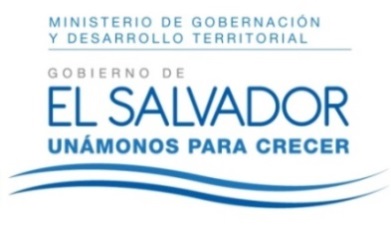 MINISTERIO DE GOBERNACIÓN Y DESARROLLO TERRITORIALREPÚBLICA DE EL SALVADOR, AMÉRICA CENTRALMINISTERIO DE GOBERNACIÓN Y DESARROLLO TERRITORIALREPÚBLICA DE EL SALVADOR, AMÉRICA CENTRALMINISTERIO DE GOBERNACIÓN Y DESARROLLO TERRITORIALREPÚBLICA DE EL SALVADOR, AMÉRICA CENTRAL